Ata da reunião ordinária n° 008/2019-21 do CMDCA - Conselho Municipal dos Direitos da Criança e do Adolescente. Aos vinte e cinco dias do mês de julho de dois mil e dezenove, com início às nove horas e trinta minutos, reuniu-se este Conselho, na SEMADS – Secretaria de Assistência e Desenvolvimento Social, sito à Rua Piauí, nº 1.388, cidade e comarca de Avaré, estado de São Paulo. O Presidente Sr. Clovis R. Felipe, cumprimentou e agradeceu a presença de todos. Foram apresentados para ciência/discussão/aprovação os seguintes tópicos: 1) Leitura da Ata Anterior, que após lida e aprovada foi assinada pelos membros do conselho presentes na reunião. 2) Termo de Referência – Capacitação de novos conselheiros e campanha de prevenção uso de bebida alcóolica e drogas: O presidente do CMDCA apresentou minuta do termo de referência para a capacitação de novos conselheiros que foi aprovado e será encaminhado à Semads para providencias decorrentes, com previsão de realização em nov/dez 2019; foi apresentado também orçamento da Agência Livre Marketing, Design & Estratégia sobre a campanha de prevenção de uso de bebida alcoólica e drogas que servirá de parâmetro para elaboração de Termo de referência;  3) Assinatura dos Termos de Fomento – repasse de recursos às entidades:  em reunião com a a Secretária de Desenvolvimento e Assistência Social, Adriana M Gomes, ficou acertado o encaminhamento dos processos para assinatura dos Termos de Fomento, já que foi concluída assinatura na nova Gestora, Marcia Vendramini,  junto a conta do Banco do Brasil. 4) Prova de conhecimento do Processo de Escolha de membros do Conselho Tutelar: os conselheiros analisaram e aprovaram a propostas sugerida pela Banca Examinadora sobre as regras da aplicação da prova de conhecimento sob a responsabilidade do CMDCA, decidindo dar publicidade de seu conteúdo através de Resolução a ser publicado no semanário oficial; discutiu, acrescentou e aprovou as orientações a serem dadas aos candidatos no dia da prova, em documento a ser inserido pela Banca Examinadora no caderno de questões; ficou decidido solicitar 2 funcionários da Semads para dar apoio e fiscalizar a realização da prova, foi também escolhido a conselheira Ana Lucia Guimarães Zandoná, representante suplente da Secretaria da Educação, para ser a responsável do CMDCA pela sala no dia da prova; ficou decido também a participação da conselheira Luzia Helena de Oliveira, representante suplente da Secretaria da Cultura e da secretária executiva Marcia Vendramini, encarregada de levar lista de presença, crachás e identificar os candidatos na entrada da sala de prova.  5) Definição de comissões permanentes e suas atribuições: foi apresentado pelo presidente o texto constante do Modelo de composição de comissões e suas atribuições, elaborado pelo MP do Paraná, tendo sido proposta a criação de duas comissões composta por 6 membros cada uma, de forma paritária entre os representantes da sociedade civil e do poder público: I – Comissão Permanente de Finanças, Orçamento e de Comunicação e Informação, composta dos seguintes membros: Alexandra P.A. Homen de Melo, Terezinha Ap. Cardia de Castro e Ana Lúcia Guimarães Zandoná - Conceição Ap. Melenchon Rubio – Gabriela Gomes Ramos – Ricardo Lopes); II – Comissão Permanente de Relações Institucionais e de Políticas Públicas composta dos seguintes membros: Jacqueline Negrão D. Gonçalves, Priscilla Maria Ribeiro e Tatiane Cristina Deolin, Gabriela Medalha, Luzia Helena de Oliveira, Marina Cecília Furigo.Após discussão foi aprovada a criação das duas comissões com as seguintes atribuições: Compete a Comissão Permanente de Finanças e Orçamento - CPFO: 1. Participar da elaboração da proposta orçamentária destinada à execução das políticas públicas voltadas à criança e ao adolescente, inclusive a que se refere aos Conselhos Tutelares;2.  Fiscalizar e controlar o cumprimento das prioridades estabelecidas na formulação das políticas referidas no inciso anterior; 3.  Sugerir medidas de Gestão do Fundo Municipal dos Direitos da Criança e do Adolescente - FUMCAD, definindo o percentual de utilização de seus recursos, alocando-os nas respectivas áreas de acordo com as prioridades definidas no planejamento anual; 4. Controlar e fiscalizar o emprego e a utilização dos recursos destinados ao FUMCAD.Compete a Comissão Permanente de Comunicação e Informação - CPCI:1. Divulgar o ECA (Lei Federal n.º 8.069, de 13 de julho de 1990 - Estatuto da Criança e do Adolescente) noâmbito do Município, prestando a comunidade orientação permanente sobre os direitos da criança e do adolescente; 2. Informar e sensibilizar a comunidade, através dos diferentes órgãos de comunicação e outros meios, sobre a situação social, econômica, política e cultural da criança e do adolescente na sociedade brasileira; 3. Garantir a reprodução e a fixação da relação dos direitos da criança e do adolescente em local visível, nas instituições públicas e privadas, e proceder esclarecimentos e orientação sobre esses direitos e a utilização dos serviços prestados; 4. Promover conferências, estudos, debates e campanhas visando a formação de pessoas, grupos e entidades dedicadas a solução de questões referentes a criança e o adolescente. Compete a Comissão Permanente de Relações Institucionais - CPRI: 1. Inscrever programas, com especificação dos regimes de atendimento, das entidades governamentais e não governamentais de atendimento, mantendo registro das inscrições e suas alterações, do que fará comunicação aos Conselhos Tutelares, à autoridade judiciária e ao Ministério Público; 2. Proceder o registro das entidades não-governamentais de atendimento e subsidiar o CMDCA quanto a autorização de seu funcionamento, observado o parágrafo único do artigo 91 da Lei 8.069/90 (ECA), comunicando aos Conselhos Tutelares e a autoridade judiciária da respectiva localidade. Compete a Comissão Permanente de Políticas Públicas - CPPP: 1. Estabelecer políticas públicas municipais que garantam os direitos da criança e do adolescente; 2. Acompanhar e avaliar as ações governamentais e não governamentais dirigidas ao atendimento dos direitos da criança e do adolescente, no âmbito do Município; 3. Manifestar-se sobre a conveniência e oportunidade de implementação de programas e serviços, bem como sobre a criação de programas governamentais. 4.. Participação em espaços de discussão, construção e deliberação da politica pública. 5. Avaliar relatórios e adequações dos projetos conveniados com a SEMADS com recursos do FUMCAD. Estiveram presentes nesta reunião, conforme a lista de presença, os conselheiros: Alexandra P.A. Homen de Melo, representante titular da Educação, Conceição Aparecida Melenchon Rubio, representante titular da Secretaria de Esportes, Luzia Helena de Oliveira, representante suplente da Secretaria da Cultura,  Priscila Maria Ribeiro, representante titular da Secretaria de Assistência e Desenvolvimento Social, Ricardo Lopes Ribeiro representante da OAB e Clovis Rodrigues Felipe, representante da Sociedade Civil – Clube de Serviços (Rotary). Nada mais havendo a tratar o presidente encerrou a reunião às onze horas e cinquenta minutos. Eu, Márcia Cristina Pereira Vendramini, Secretária Executiva dos Conselhos, lavrei a presente ata que após lida e aprovada, será assinada por todos os presentes.                    Clóvis Rodrigues Felipe - Presidente 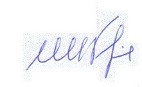 Alexandra P.A. Homen de Melo _________________________________________Priscila Maria Ribeiro __________________________________________________Conceição Aparecida Melenchon Rubio____________________________________ Luzia Helena de Oliveira _______________________________________________Clóvis Rodrigues Felipe ________________________________________________Ricardo Lopes Ribeiro__________________________________________________